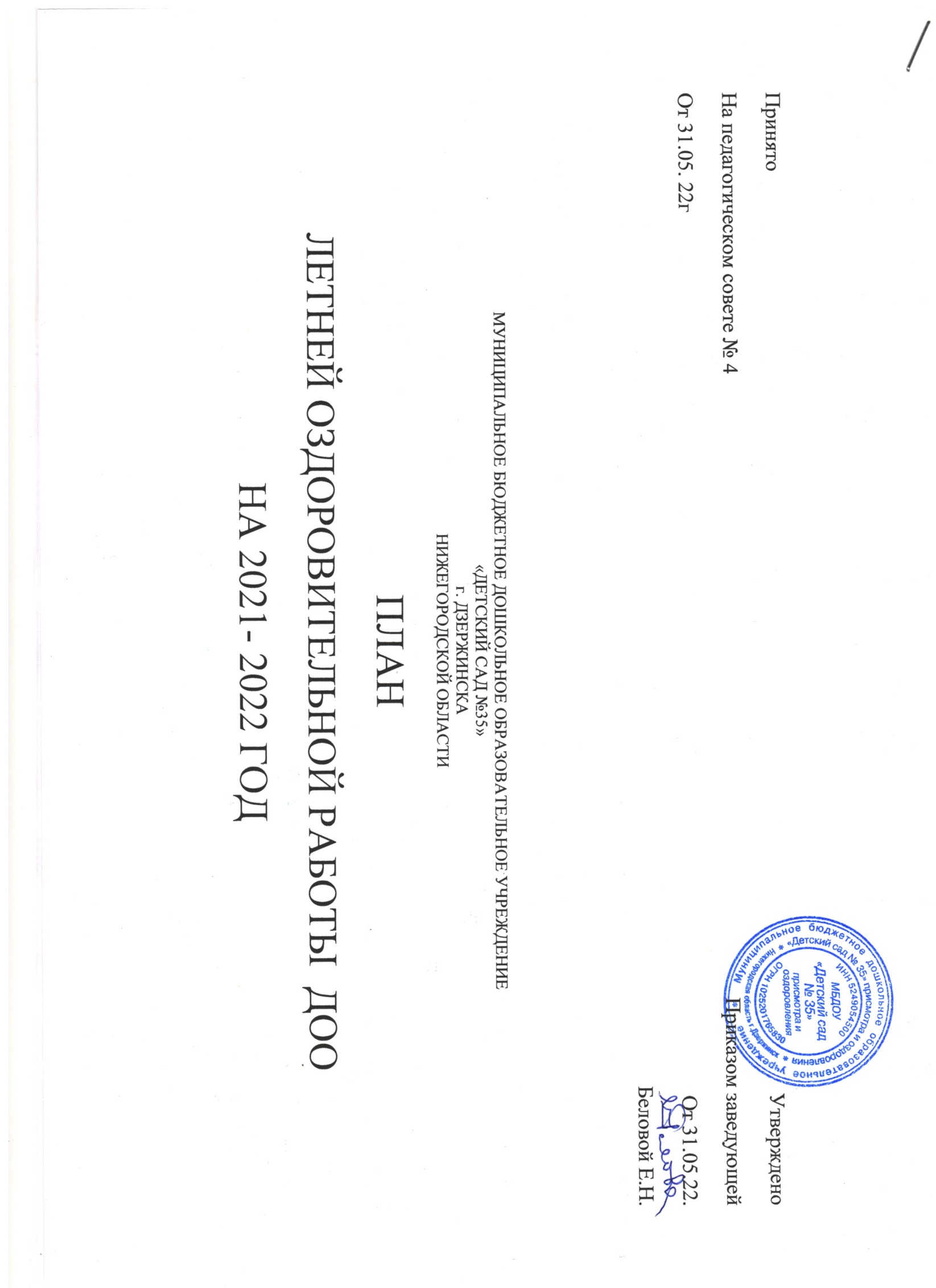 Цель: Сохранение и укрепление физического и психического здоровья детей с учетом их индивидуальных особенностей, удовлетворение потребностей растущего организма в отдыхе, творческой деятельности и движении.Задачи:1. Создание условий, обеспечивающих охрану и укрепление здоровья детей, предупреждение заболеваемости и травматизма.2. Использование благоприятных факторов летнего периода (солнце, воздух, вода) для закаливания детей , способствовать их физическому развитию путем оптимизации двигательной активности.3. Реализация системы мероприятий ,направленных на развитие самостоятельности, инициативности, любознательности и познавательной активности в различных образовательных областях.4. Осуществление педагогического и санитарного просвещения родителей по вопросам воспитания и оздоровления детей в летний период.5. Повышение компетентности педагогов в вопросах организации летней оздоровительной работы, мотивация педагогов на улучшение качества организации летнего отдыха дошкольников.Содержание работСоздание условий для всестороннего развития детей3 модульОрганизация физкультурно-оздоровительной работы с детьмиФормы оздоровительных мероприятий в летний периодРежим дня в младшей – средней группе(теплый период)Режим дня в старшей – подготовительной группе (теплый период)№Содержание разделаОтветственныйУсловияМесяцМесяцМесяцМесяцМесяцМесяцМесяцМесяцМесяцВозрастная группаВозрастная группаВозрастная группаВозрастная группа1.Нормативно-правовое и инструктивно-методическое обеспечение заведующий(конец  мая)060707070708080808Мл-срСт-подгСт-подгСт-подг1.1.Издание приказов:-О введении летнего режима работы в ДОО.-Об организации работы в ДОО в летний период.-Об организации питания  детей по летнему меню (10-ти дневное).- Об охране жизни и здоровья воспитанников в летний период.заведующий(конец  мая)+1.2.Проведение инструктажа сотрудников:- По охране жизни и здоровья  детей в летний период.- По профилактике пищевых отравлений и кишечных инфекций .- По оказанию медицинской помощи детям при отравлении ядовитыми растениями, грибами, укусами насекомых, тепловом и солнечном ударе.-О соблюдении техники безопасности при организации трудовой деятельности в ДОО.- Инструктаж по пожарной безопасности и технике безопасности.заведующий+2.Организация профилактической  и оздоровительной работы с детьмипедагоги+++++++++2.1.Переход на работу с детьми по летнему режиму : обеспечение максимального пребывания  детей на свежем воздухе (утренний прием, гимнастика, прогулки, физкультурные досуги, развлечения…)педагогиПриём детей на участках детского сада,прогулка – 4-5 часов;дневной сон - 2-2,5 часа;НОД на свежем воздухе;
наличие магнитофона для музыкального фона.+++++++++2.2.Создание условий для двигательной активности  детей за счет организации различных видов детской деятельности  на прогулке. Активное использование  спортивного инвентаря для организации подвижных и спортивных игр.педагогиНаличие физкультурного оборудования;+++++++++2.3.Организация самостоятельной двигательной  деятельности детей на воздухе : катание на велосипедах, самокатах, игры с мячом , скакалки, кегли, кольцеброс, обручи.педагогиНаличие физкультурного оборудования;Проведение профилактической работы (коррекция осанки, плоскостопия и др.);Организация физкультурных занятий, праздников и досугов и развлечений+++++++++2.4.Проведение закаливающих и профилактических мероприятий в течении дня (оздоровительный бег, воздушные и солнечные ванны, босохождение , водные процедуры, гигиеническое мытье ног, корригирующая гимнастика).педагогиНаличие головных уборов и теневых навесов;Травяное покрытие участков;Наличие индивидуальных полотенец для рук, ног;таза, лейки;индивидуальных стаканчиков для полоскания зева и горла+++++++++2.5.Включение в меню овощей , фруктов, соков.педагогиОсновное 10 дневное меню +++++++++2.6.Совершенствование основных видов движений, проводя на прогулке организованные виды деятельности (индивидуальные и подгрупповые), в соответствии с планом работы. педагогиНаличие физкультурного оборудования;+++++++++2.7.Организация питьевого режима в течении всего пребывания ребенка в ДОО.педагогиНаличие эмалированных чайников для охлаждённой кипячёной воды;наличие одноразовых стаканчиков и емкостей для них (чистая и использованная)+++++++++3.Работа по адаптации детей к ДОО 3.1.Создание условий для успешной адаптации вновь поступивших детей к ДОО в младше-средней группы.педагогиВ течении летнего периода по мере поступления новых детей+++++++++3.2.Введение постепенного вхождение в учреждение вновь поступающих детей с учетом состояния здоровья , особенностей нервно-психического состояния.педагоги+++++++++3.3.В адаптационный период проведение игр, способствующих успешной адаптации детей .педагоги+++++++++3.4.Ведение на всех вновь принятых детей ДОО листов адаптации.педагоги+++++++++4.Организационно- педагогическая работа с кадрами+++++++++4.1.Консультации для педагогов+++++++++4.1.1.Календарно-тематическое планирование работы с детьми в летний период согласно ФГОС ДО.«Календарь летних праздников и их использование в работе с детьми».Заведующий педагоги+++++++++4.1.2.Организация совместной деятельности с детьми в летний период.Заведующий педагоги+++++++++4.1.3.Игры и занятия с детьми в летний период.педагоги+++++++++4.1.4.Физкультурно-оздоровительная работа с детьми в летний период.Заведующий педагоги+++++++++4.1.5.Организация и проведение целевых прогулок и экскурсий с детьми.ЗаведующийпедагогиРазработка карт целевых маршрутов по поселку Желнино и  прилегающим территориям  около ДС.+++++++++4.1.6.Экологическое воспитание дошкольников в летний период.Экспериментальная деятельность дошкольников в летний период.Заведующий Заведующий Обновление и приведение в порядок экологической тропы ДОО.+++++++++4.2.Консультации для МОП.4.2.1.Специфика работы МОП в летний период оздоровительной работы  в ДОО.Заведующий ++4.3.Семинар -практикум4.3.1.Планирование и организация летней оздоровительной работы в ДОО.Заведующий ПедагогиСкворцова Н,В.Булаева М.В.++4.4.Открытые просмотрыЗаведующий 4.4.1.Методика проведения прогулки в летний период.Педагоги++4.4.2.Игры с песком и водой.Педагоги++++4.4.3.Организация и проведение досугов с природоведческой тематикой.Педагоги+++4.5.Выставки,  смотры -конкурсы4.5.1.Выставка творческих работ детей:«По сказкам А.С.Пушкина»;«Лето –веселая пора»;«Любимые цветы лета»Педагоги+++++++++4.5.2.Конкурсы:- Конкурс рисунка на воздушных шарах: «Счастливое детство».-Конкурс рисунков на асфальте :«У солнышка вгостях»;«Портрет моего папы»;«Моя дружная семья».-Конкурс рисунков «Нарисуем мы цветы небывалой красоты. Волшебный цветок».Педагоги+++++++++++++++++++4.5.3.Викторины:-«Знатоки Природы»;-«Загадки от Мойдодыра»;-«Овощи и фрукты –полезныепродукты»;-Викторина «Знаете ли вы ,природу Нижегородской области?»;-Викторина «Наша Армия сильна»;- Викторина «По следам сказочных героев»;-«Волшебник с тремя глазами»;(День светофора)Педагоги+++++++++++++++++++4.5.3.Смотр –конкурс:«На лучшее оформление участка к летнему сезону»;«На лучший цветник»;«Песочные дворцы в фантастическом городе».Педагоги+++++++++4.6.Организация работы методического кабинета4.6.1.Оформление тематических выставок:- «Здравствуй лето!» (фенологический календарь лета. рекомендации по организации Л/о работы, подбор игр .развлечений. иллюстраций .детской литературы о лете и т.д.)-«Наш любимый поэт –А.С. Пушкин»Готовимся к тематической проверке:«организация работы с детьми в летний период»-Изготовление поделок из природного и бросового материалов.- Работа с бумагой .Оригами.ПедагогиМай+Май++++++++4.6.2.Оформление календаря знаменательных дат летнего периода:День России;День медика;День отца;День скорби;День ГИБДД;День семьи ,любви и верности;День рыбака;Всемирный день китов;Международный день дружбы;День военно-морского флота России;День воздушно-десантных войск;Международный день светофора;День физкультурника;День строителя;День российского флага;Педагоги++5.ПраздникиПедагоги5.1.Международный день защиты детей (учебно-тренировочное занятие ГО и ЧС)«Дружат дети на Планете»Педагоги++++5.2.Музыкально-спортивный праздник: «Дадим шар земной детям !»Педагоги++++5.3.Летний концерт «До свидания ,Лето!»Педагоги+++5.4.День Здоровья: «Как хорошо здоровым быть !»Педагоги++5.5.Спортивный праздник : «Здоровье –всему голова!»Педагоги+++6. ДосугиПедагоги6.1.- Что за прелесть эти сказки? (по произведения м сказок А.С.Пушкина)-Герои сказок Пушкина в гостях у малышей (мл –ср воз-т)- Мы маленькие Россияне! (12 июня – День России)- Покажите мне Москву (мл-ср воз-т)-День Отца.- За природу в ответе каждый .Земля наш общи дом.-Мы сильные , ловкие, умелые! (мл-ср воз-т)-Человек и его добрые дела на Земле. КВН- В гостях у Старичка –Лесовичка (мл –ср воз-т)-Маленькие помощники (мл-ср воз-т)- В мире животных.- Хочу быть военным!  (мл-ср воз-т)-Конкурс юнг.-Правила дорожные знать каждому положено.--Мы юные десантники.-Да здравствует подвижная игра!-Праздник мыльных пузырей (мл-ср воз-т)-Шоу с воздушными шарами.-Музыкальный магазин (мл-ср воз-т)-Мы играем музыкальный КВН.-Педагоги++++++++++++++++++++++++++++++++++++++++++++++++++++++7.Конкурс юных чтецов:-Пусть всегда будет солнце! Пусть всегда буду Я!педагоги++++8.Обеспечение внутреннего контроля8.1.Тематическая проверка: «Организация работы с детьми в летний период»заведующий++++8.2.Оперативный контроль:заведующий8.2.1.Выполнение инструкции по охране жизни и здоровья детей на прогулке.заведующий+++++++++8.2.3.Организация и проведение наблюдений в летний период.заведующий++++++8.2.4.Организация двигательной деятельности детей.заведующий++++8.2.5.Организация детской познавательной деятельности в условиях лета.заведующий++++8.2.6.Организация питьевого режима.заведующий+++++++++8.2.7.Планирование и проведение подвижных игр, Игр-хороводов на прогулке.заведующий+++++8.2.8.Организация работы с детьми в рамках образовательных областей «Физическое развитие» «Социально-коммуникативное развитие»заведующий++++8.2..9.Проведение  закаливающих мероприятий , с учетом индивидуальных особенностей детей. заведующий+++++++++8.2.10.Выполнение режима дня, своевременность  проведения всех режимных моментов и их длительность.заведующий+++++++++8.2.11.Создание благоприятных условий для адаптации вновь поступивших детей.заведующий+++++8.2.12.Календарно-тематическое планирование работы с детьми в летний период, согласно ФГОС.заведующий+++++++++8.2.13.Состояние наглядной информации для родителей в родительских уголках в группах и на участке.заведующий+++++8.3.Предупредительный контрользаведующий8.3.1.Игровая деятельность в летний период.заведующий+++++++++8.3.2.Организация и проведение игр с песком и водой, ветром, солнечными зайчиками.заведующий+++++8.3.3.Организация работы с детьми по безопасности дорожного движения.заведующий++++8.3.4.Трудовая деятельность детей в природе в летний период.заведующий+++++++++9.Взаимодействие с семьями воспитанниковпедагоги9.1.Информационно-справочные стенды:-Здравствуй ,лето!-Организация жизни детей в ДОО в летний период.-Как весело мы в садике живем!педагоги+++++++++9.2.Тематические ширмы:-Делаем игрушки своими руками.Причины детского дорожного травматизма.-Интересное в природе летом.педагоги+++++++++9.3.Памятки для родителей:-Отдыхаем в гостях у природы.-Безопасность детей в летний период.-Если ребенка ужалила пчела.-Внимание –ядовитые грибы.-Внимание ,опасность рядом! Ядовитые растения.-Здоровье на грядке.педагоги++++++++++++++++++9.4.Советы родителям:-Способы предотвращения стрессового состояния у детей.(адаптация)-Лекарственные растения вокруг нас .-Что у нас под ногами? Это интересно.-Наши меньшие друзья.педагоги+++++++++++++9.5.Консультации :-Организация летнего отдыха в условиях мегаполиса.-Забавы на воде.( О правилах поведения на водоемах)-Экскурсии на природу в черте города.педагоги+++++++++9.6.Детско-родительская деятельность:-Веселые классики или любимые игры наших мам и пап.-Я подарю тебе ромашку1 (рисование цветными мелками на асфальте в День семьи ,любви и верности. 8 июля)- Спортивное развлечение .Веселые старты.-Мастерим игрушки  вместе.педагоги+++++++++++++9.7.Семейный проект:- Наш семейный досуг летом.-Моя любимая дача!педагоги+++++9.8.Маршруты выходного дня:Совместные посещения зоопарка, музеев. выставок, театров ( по запросам родителей)педагоги+++++++++9.9.Оформление альбома:-Как мы с семьей провели лето.педагоги+9.10.Детско-родительский конкурс поделок:-Чудеса лета (мастерим поделки из природного материала)педагоги++++10.Административно-хозяйственная работа:10.1.Проверка готовности ДОО к работе в летних условиях.Заведующийзавхоз10.2.Контроль готовности участков к работе в летний период.Заведующийзавхоз10.3.Организация питания: Витаминизация ,контроль калорийности пищи. Ведение бракеража. Хранение проб. Хранение продуктов, использование их по срокам реализации , приготовление салатов, соблюдение правил личной гигиены работниками пищеблока, санитарное состояние пищеблока, его уборка, хранение моющих средств.ЗаведующийЗавхозРодительский комитет+++++++++10.4.Соблюдение санэпидрежима в группах, на участках, территории.медсестра+++++++++10.5.Соблюдение правил личной гигиены сотрудниками.медсестра+++++++++10.6.Осуществление режима проветривания.медсестра+++++++++10.7.Консультации для МОП:-Пищевые отравления и их профилактика.-Профилактика воздушно-капельных заболеваний.-Профилактика энтеробиоза.Заведующийзавхоз+++++++++10.8.Соблюдение правил внутреннего распорядка.Заведующийзавхоз+++++++++10.9.Контроль за рациональным использованием энергоресурсов в ДОО.Заведующийзавхоз+++++++++10.10.Проведение рейдов совместной комиссии по ОТ и ТБ в помещениях и гна территории ДОО.Заведующийзавхоз+++++++++10.11.Контроль за рациональным использованием моющих средств.Заведующийзавхоз+++++++++10.12.Контроль за работой дворника: состояние качество уборки территории, своевременный полив  и покос травы.Заведующийзавхоз+++++++++10.13.Проведение тренировочного учения по эвакуации детей и сотрудников из здания ДОО при возникновении чрезвычайных ситуаций с составлением протокола.Заведующийзавхоз+++10.14.Обеспечение безопасного пребывания детей в ДОО .Заведующийзавхоз+++++++++№ п/пНаправление работыУсловияОтветственный1.Санитарно-гигиенические условия1.Санитарно-гигиенические условия1.Санитарно-гигиенические условия1.Санитарно-гигиенические условия1.Переход на режим дня в соответствии с тёплым периодом годаПриём детей на участках детского сада,прогулка – 4-5 часов;дневной сон - 2-2,5 часа;НОД на свежем воздухе;
наличие магнитофона для музыкального фона.заведующаявоспитатели2.Организация водно-питьевого режимаНаличие эмалированных чайников для охлаждённой кипячёной воды;наличие одноразовых стаканчиковвоспитатели, медсестра3.Организация закаливающих процедурНаличие индивидуальных полотенец для рук, ног;таза, лейки;индивидуальных стаканчиков для полоскания зева и горлапом. воспитателя,воспитатели, медсестра2.Условия для физического развития2.Условия для физического развития2.Условия для физического развития2.Условия для физического развития1.Организация безопасных условий пребывания детей в ДОУНаличие аптечки первой медицинской помощи, исправного оборудования на прогулочных площадках.медсестра,воспитателизаведующая2.Формирование основ безопасного поведения и привычки к здоровому образу жизниНаличие дидактического материала для:работы по ОБЖ,обучения ПДД,работы по ЗОЖ.воспитатели3.Организация оптимального двигательного режимаНаличие физкультурного оборудования;Проведение профилактической работы (коррекция осанки, плоскостопия и др.);Организация физкультурных занятий, праздников и досугов и развлечениймуз. руководитель,воспитатели3.Условия для познавательного и экологического развития3.Условия для познавательного и экологического развития3.Условия для познавательного и экологического развития3.Условия для познавательного и экологического развития1.Организация экскурсий и целевых прогулокЭкскурсии на водоёмы (река,болото,озеро), в лес, на луг, сквер;целевые прогулки к автомобильной дороге,заведующаявоспитатели2.Организация труда и наблюдений в природеНаличие цветников, мини огорода, экологической тропы;уголка природы в группах;хоз. инвентаря (лопатки, лейки, грабли)воспитатели3.Организация игр с песком и водойНаличие исправных песочниц на прогулочных участках; мини-бассейнов для игр с водой;наличие леек для обработки песка;наличие лопатзаведующаязам. зав по АХЧ,воспитатели4. Условия для развития художественного творчества и ручного труда4. Условия для развития художественного творчества и ручного труда4. Условия для развития художественного творчества и ручного труда4. Условия для развития художественного творчества и ручного труда1.Организация художественного творчества детейНаличие традиционных и нетрадиционных материалов для художественного творчества детей (картон, цв. бумага, клей ножницы, нитки, ткань, природный и бросовый материал)Организация выставок детского творчества.воспитатели№ п/пСодержаниеВозрастная группа и время проведенияОтветственный1.Организация двигательного режима1.Организация двигательного режима1.Организация двигательного режима1.Организация двигательного режима1.Приём, утренняя гимнастика на воздухеВсе возрастные группы(ежедневно)воспитатели2.Дыхательная гимнастикаВсе возрастные группы(ежедневно)воспитатели3.Физкультурные занятияВсе возрастные группы(3 раза в неделю)воспитатели4.Оздоровительная ходьба в пределах д/сада на развитие выносливостиНачиная со среднего дошкольного возраста( ежемесячно)воспитатели5.Дозированный бег на развитие выносливостиВсе возрастные группы(ежедневно в конце прогулки по индивидуальным показателям)воспитатели6.Развитие основных движений (игры с мячом, прыжки, упр. на развитие равновесия и т.д. )Все возрастные группы(ежедневно на прогулках, подгруппами и индивидуально)воспитатели7.Подвижные игры на прогулкеВсе возрастные группы(ежедневно)воспитатели8.Физкультурные досуги и развлеченияВсе возрастные группы(еженедельно)воспитатели2. Закаливающие мероприятия2. Закаливающие мероприятия2. Закаливающие мероприятия2. Закаливающие мероприятия1.Воздушные ванныВсе возрастные группы (ежедневно в тёплую погоду)воспитатели2.ПрогулкиВсе возрастные группы (ежедневно, 2 раза в день)воспитатели3.Мытьё ног (2 раза в день днем и вечером)Все возрастные группы (ежедневно)воспитатели4.Ходьба босикомВсе возрастные группы(ежедневно)воспитатели3. Лечебно-оздоровительная работа3. Лечебно-оздоровительная работа3. Лечебно-оздоровительная работа3. Лечебно-оздоровительная работа1.Полоскание зева прохладной кипячёной водойВсе возрастные группы (после приёма пищи)воспитатели2.С-витаминизация блюдВсе возрастные группыповара,ст. медсестраФормы работыУсловия организацииУсловия организацииУсловия организацииОтветственныеОтветственныеФормы работыместовремяПродолжи-тельностьпо группам (мин)Продолжи-тельностьпо группам (мин)Приём детей(понедельник)на воздухеежедневновсе возрастные группывсе возрастные группывоспитателиУтренняя гимнастикана воздухеежедневно перед завтракоммл-ср.гр.-6- 8 мин;ст-подг.гр.-10-12мин;мл-ср.гр.-6- 8 мин;ст-подг.гр.-10-12мин;воспитатели,Занятия физической культуройна воздухе3 раза в неделю (до наступления жары)мл. гр – 15ср. гр- 20ст.гр - 25подг.гр – 30мл. гр – 15ср. гр- 20ст.гр - 25подг.гр – 30воспитатели,Подвижные игры:сюжетные, несюжетные;с элементами соревнований;народные;с элементами спорта (бадминтон, футбол, баскетбол)на воздухеежедневновсе возрастные группы (10-20)все возрастные группы (10-20)воспитатели,Двигательные разминки:упр. на развитие мелкой моторики;ритмические движения;упр. на развитие внимания и координации движений;упр. на развитие равновесия;упр. для активизации глазных мышц;гимнастика расслабления;упр. на развитие правильной осанки;профилактика плоскостопияна воздухеежедневномл. гр – 6ср. гр-8ст.гр - 10подг.гр - 12мл. гр – 6ср. гр-8ст.гр - 10подг.гр - 12воспитатели,Элементы видов спорта, спортивные упражнения:на воздухеежедневноср.гр – 10ст. гр – 12подг.гр - 15ср.гр – 10ст. гр – 12подг.гр - 15воспитатели,Гимнастика пробужденияспальная комнатаежедневно после дневного снаДля всех возрастных групп – 3, 5Для всех возрастных групп – 3, 5воспитателиУпражнения после дневного сна:с предметами и без предметов;на формирование правильной осанки;профилактика плоскостопия;сюжетные или игровые;с простейшими тренажёрами(гимн. мячи, палки, гантели, утяжелители, резиновые кольца);на развитие мелкой моторики;на координацию движений;на развитие равновесияспальная илигрупповая комната с постоянным доступом свежего воздухаежедневно после дневного снаДля всех возрастных групп – 7, 10Для всех возрастных групп – 7, 10воспитателиЗакаливающие мероприятия:умывание прохладной водой;босохождение;солнечные и воздушные ванныс учётом специфики и закаливающего мероприятияпо плану в зависимости от характера закаливающего мероприятияпо усмотрению медицинской сестрыпо усмотрению медицинской сестрымедсестра,воспитателиИндивидуальная работа в режиме дняс учётом специфики и индивидуальной работыежедневно3-73-7воспитатели,Праздники досуги, развлеченияна воздухе1 раз в неделюне более 30не более 30воспитатели,муз. руковод-льРежимные моменты Время проведенияВремя проведенияРежимные моменты Младшая группа Средняя группаПодъем детей (приём), гигиенические процедуры, осмотр, совместная и самостоятельная деятельность 7.00- 7.507.00- 7.50Утренняя гимнастика (на воздухе)7.50 – 7.557.50 – 7.55Самостоятельная деятельность детей 7.55 – 8.157.55 – 8.15Подготовка к завтраку. Завтрак.8.15 – 8.408.15 – 8.40Самостоятельная деятельность детей, игры8.40 – 9.008.40 –9.00Подготовка к прогулке, прогулка, самостоятельная игровая деятельность детей, индивидуальная работа с детьми по физическому развитию, художественно - эстетическому, познавательному, речевому, социально- коммуникативному и т.д., проведение закаливание9.00 – 10.359.00 – 10.35Подготовка ко второму завтраку, второй завтрак 10.35- 10.5510.35- 10.55Подготовку к прогулке, прогулка 10.15- 12.00 10.15- 12.00Возвращение с прогулки, игры, самостоятельная деятельность12.00 – 12.1512.00 – 12.15Подготовка к обеду, обед12.15 -12.4512.15 -12.45Подготовка ко сну, сон12.45 – 15.0012.45 – 15.00Подъём, бодрящая гимнастика, гигиенические процедуры15.00 – 15.2015.00 – 15.20Подготовка к полднику, полдник15.20 – 15.4015.20 – 15.40Игры, самостоятельная деятельность, развлечения15.40 – 16.0015.40 – 16.00Подготовка к прогулке, прогулка16.00 – 18.0016.00 – 18.00Возвращение с прогулки, игры, самостоятельная деятельность 18.00– 18.1518.00– 18.15Подготовка к ужину, ужин18.15 – 18.4518.15 – 18.45Подготовку к прогулке, прогулка, самостоятельные игры, совместная деятельность, чтение  художественной литературы, театрализованные  игры18.45 – 20.3018.45 – 20.30Возвращение с прогулки, гигиенические процедуры 20.30 – 21.0020.30 – 21.00Подготовка ко сну, сон 21.00- 7.0021.00- 7.00Режимные моменты Время проведенияВремя проведенияРежимные моменты Старшая группаПодготов-ая гр.Подъем детей (приём), гигиенические процедуры, осмотр, совместная и самостоятельная деятельность 7.00- 7.507.00- 7.50Утренняя гимнастика (на воздухе)8.00 – 8.108.00 – 8.10Самостоятельная деятельность детей 8.10 – 8.258.10 – 8.25Подготовка к завтраку. Завтрак.8.25 – 8.458.25 – 8.45Самостоятельная деятельность детей, игры8.45 – 9.108.45 – 9.10Подготовка к прогулке, прогулка, самостоятельная игровая деятельность детей, индивидуальная работа с детьми по физическому развитию, художественно - эстетическому, познавательному, речевому, социально- коммуникативному и т.д., проведение закаливание9.10 – 10.409.10 – 10.40Подготовка ко второму завтраку, второй завтрак 10.40 – 10.5510.40 – 10.55Подготовку к прогулке, прогулка 10.55 - 12.3010.55- 12.30Возвращение с прогулки, игры, самостоятельная деятельность12.30 – 12.4012.00 – 12.40Подготовка к обеду, обед12.40 -13.0012.15 -13.00Подготовка ко сну, сон13.00 – 15.1013.00 – 15.10Подъём, бодрящая гимнастика, гигиенические процедуры15.10 – 15.2515.10 – 15.25Подготовка к полднику, полдник15.25 – 15.4015.25 – 15.40Игры, самостоятельная деятельность, развлечения15.40 – 16.1015.40 – 16.10Подготовка к прогулке, прогулка16.10 – 18.1016.10 – 18.10Возвращение с прогулки, игры, самостоятельная деятельность 18.10– 18.2018.10– 18.20Подготовка к ужину, ужин18.20 – 18.5018.20 – 18.50Подготовку к прогулке, прогулка, самостоятельные игры, совместная деятельность, чтение  художественной литературы, театрализованные  игры18.50 – 20.3018.50 – 20.30Возвращение с прогулки, гигиенические процедуры 20.30 – 21.0020.30 – 21.00Подготовка ко сну, сон 21.00- 7.0021.00- 7.00